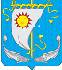 АДМИНИСТРАЦИЯ МУНИЦИПАЛЬНОГО ОБРАЗОВАНИЯ «АНДЕГСКИЙ сельсовет»  НЕНЕЦКОГО АВТОНОМНОГО ОКРУГАПОСТАНОВЛЕНИЕот 09.01.2020 г. № 1
________________________д. Андег, НАО«О признании многоквартирного  жилого дома блочной застройкой»На основании того, что строение состоит из отдельных блоков (не более десяти), имеющих  общую стену и отдельный выход на обособленный земельный участок. Отсутствие у секций общих дверей, подъездов и помещений совместного пользования жильцами блоков, администрация муниципального образования «Андегский сельсовет» Ненецкого автономного округа ПОСТАНОВЛЯЕТ:Признать блочной застройкой жилое помещение с присвоением нового адреса: д. Андег, ул. Набережная, дом 16, блок 2 .Специалисту отдела по обеспечению деятельности администрации МО «Андегский сельсовет» НАО (Носова О.А.) внести необходимые изменения в Федеральную информационную адресную систему.Настоящее постановление вступает в силу после его подписания и подлежит официальному опубликованию (обнародованию).Глава МО«Андегский сельсовет» НАО                                     В.Ф. Абакумова